“Ανάδειξη του αρχαιολογικού χώρου Απτέρας, Δήμου Χανίων, - Α΄ Φάση”Το έργο «Ανάδειξη του αρχαιολογικού χώρου Απτέρας, Δήμου Χανίων, - Α΄ Φάση» εντάχθηκε στο Επιχειρησιακό Πρόγραμμα «Κρήτη 2014-2020» με προϋπολογισμό 300.000,00€, χρηματοδότηση από το Ευρωπαϊκό Ταμείο Περιφερειακής Ανάπτυξης και δικαιούχο την Εφορεία Αρχαιοτήτων Χανίων.H αρχαία πόλη Aπτέρα εκτείνεται στο ύψωμα Παλιόκαστρο, νοτιοανατολικά του κόλπου της Σούδας και σε απόσταση 15 περίπου χιλιομέτρων από την πόλη των Χανίων. Το έργο περιλαμβάνει εργασίες βελτίωσης και κατασκευής νέων διαδρομών επισκεψιμότητας, τη δημιουργία χώρων στάσης, την αντικατάσταση παλιών περιφράξεων και γενικά τον εξωραϊσμό του αρχαιολογικού χώρου.Στην τρέχουσα προγραμματική περίοδο, βασιζόμενη σε εγκεκριμένες μελέτες θα εκτελεστούν οι εξής εργασίες: Περισυλλογή και τακτοποίηση των αρχιτεκτονικών μελών και του αρχαίου δομικού υλικού σε λιθοσωρούς, - την απομάκρυνση της άγριας βλάστησης κατά μήκος των διαδρομών περιήγησης, - καθώς και την συμπλήρωση των ξερολιθιών οι οποίες σε κάποια τμήματα πλαισιώνουν τις διαδρομές. Παράλληλα θα γίνουν εργασίες αποχωματώσεων και διαμορφώσεων για την δημιουργία των νέων διαδρομών αλλά και καθαρισμοί των ορίων των κτιρίων ώστε να γίνεται αντιληπτό το σχήμα και το μέγεθός τους. Για την βελτίωση των υπαρχουσών διαδρομών και την κατασκευή των νέων θα πραγματοποιηθούν κατάλληλες διαμορφώσεις του ανάγλυφου του εδάφους, τόσο για τη διευθέτηση των ομβρίων όσο και την μείωση των υψομετρικών διαφορών. Παράλληλα θα διαμορφωθούν οι χωμάτινες διαδρομές και στάσεις οι οποίες θα αποτελούνται από συμπυκνωμένο στείρο χώμα λατομείου σε υπόστρωμα από χαλίκι για την επίτευξη καλύτερης αντιδιαβρωτικής προστασίας, ενώ θα τοποθετηθούν παγκάκια και δίγλωσσες πινακίδες ενημέρωσης. Επιπλέον, θα υπάρχουν πινακίδες ενημέρωσης, με έντονη αντίθεση (κοντράστ) και μεγάλους χαρακτήρες για άτομα με μειωμένη όραση, καθώς και σε σύστημα Braille. Για την περαιτέρω προβολή του αρχαιολογικού χώρου στο εγχώριο και διεθνές κοινό θα δημιουργηθεί έντυπο πληροφοριακό υλικό (συμβατικό) καθώς και σε σύστημα Braille για τα άτομα με προβλήματα όρασης.Η ανάπλαση του χώρου έχει ως στόχο τη διατήρηση και ανάδειξη της αρχιτεκτονικής, πολιτιστικής και φυσικής κληρονομιά και δίνει την δυνατότητα ανάπτυξης του τουριστικού προϊόντος με δημιουργία δραστηριοτήτων και άλλων εκδηλώσεων οι οποίες μπορούν να αποτελέσουν πόλο έλξης περισσοτέρων επισκεπτών.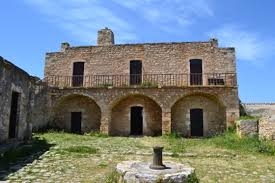 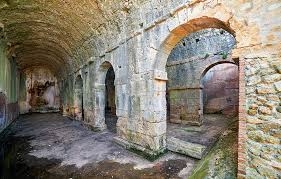 